2017-2018 Varsity Boys BasketballSchedule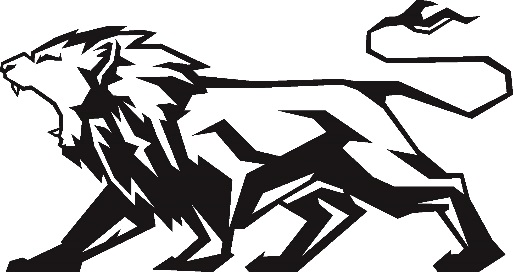 Date/Day		Opponent			Time			H/A12/01 Fri 		St. John’s Lutheran 		6:30 			H12/05 Tues 		Bayshore Christian 		7:30 			A12/07 Thurs 		Tampa Bay Christian 		7:30 			A12/08 Fri 		Keystone Preparatory 		5:30 			A12/12 Tues 		Hernando Christian 		5:30 			H12/14 Thurs 		Tampa Bay Adventist 	6:30 			A12/15 Fri 		Seven Rivers Christian 	7:30 			A01/09 Tues 		Tampa Bay Adventist 	6:30 			H01/11 Thurs		Hernando Christian 		6:30 			A01/12 Fri 		Tampa Bay Christian 		6:30 			H01/16 Tues 		Citrus Park Christian 		7:30 			H01/18 Thurs 		Pepin Academy 		4:00			A 01/19 Fri 		Keystone Preparatory 		6:30 			H01/23 Tues		Zephyrhills Christian 		7:30 			H01/25 Thurs 		Delphi Academy 		5:00			A01/26 Fri 		Citrus Park Christian 		7:30 			A01/30 Tues 		Bayshore Christian 		TBA 			A 02/01 Thurs 		Pepin Academy 		6:00			H02/02 Fri 		Foundation Christian 		6:00 			A 02/05 Mon 		Delphi Academy 		6:00			H 		HH	11/27/17